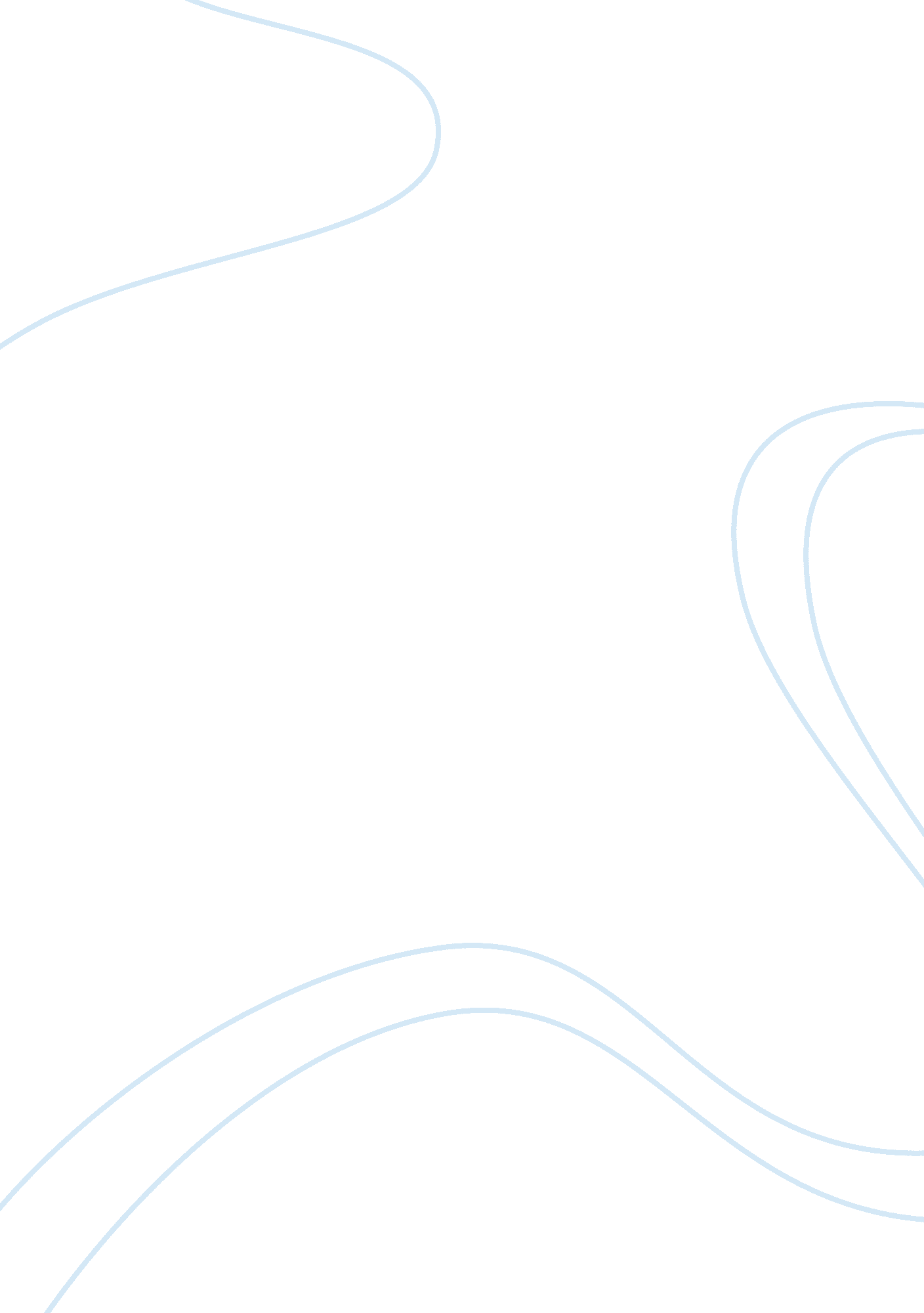 In the rest of the novel, how does steinbeck present ideas about relations betwee...Literature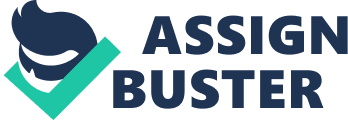 Of Mice and Men How does Steinbeck present the ideas about relations between people in the novel? Point In the the author presents human relations as being cruel, yet intimate. Humans do not care the kind of oppression they cause to their fellows. Some act in a way of threatening others because they can intimidate them. Despite the cruelty, humans show love for one another and use the opportunity to fight against the cruelty advanced against them. 
Evidence 
The abstract gives evidence of cruelty through the female character that walks into a barn in which others were resting and mishandles them. When Crooks attempts to resist, she threatens to strangle him should he utter anything. The rest of the characters in the barn attempt to unite and confront her, but she wins against them by asserting they had no power against her. Their intimacy prompts the assailant to guarantee their liberty. 
Analysis 
An analysis of the events indicates that there are restrained human relationships at the time of the novel’s publication. There is an aspect of oppression in the story, which gives powerful people an opportunity to exploit the weak. This, they do intentionally because they are sure the victims have nothing they are capable of doing to revenge against them. Racial discrimination is evident in the in the book. 
Context 
The context of the abstract is a barn at night. Crooks, Old Candy and Curley’s wife are in the barn, probably because they do not have anywhere else to assemble and talk about their plight. The barn is not peaceful for them because a woman walks in and starts to mishandle them. At the time of the novel, there was racial discrimination. 
Works Cited 
Steinbeck, John. Of Mice and Men. London: Penguin, 2000. Print. 